Чемпионат и Первенство города Москвы по спортивному ориентированию 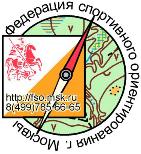 ИНФОРМАЦИОННЫЙ БЮЛЛЕТЕНЬ №1Лыжная - гонка спринт 0830133811ЯЛыжная гонка – классика 0830143811ЯЦели и задачи: Спортивные соревнования проводятся с целью популяризации и развития спортивного ориентирования, как наиболее доступного, массово-оздоровительного вида спорта, выявление сильнейших спортсменов среди юниоров, юношей и девушек, взрослого населения, популяризация в Москве здорового образа жизни и для укрепления иммунитета жителей Москвы.Организаторы соревнований: Департамент спорта города МосквыФедерация спортивного ориентирования города МосквыГлавный судья – Иванов Алексей Денисович, СС1К, т. +7- 915 - 147-97-03  kso_malahit@mail.ruГлавный секретарь – Филимонова Екатерина Дмитриевна, СС1К, т. +7-926-815-58-01katrin_06@mail.ruЗам главного судьи по общим вопросам Иванова Анна Денисовна,СС2К, +7-985-998-26-04anuttkin@gmail.comЗам главного судьи по СТО – Капитонов Максим Анатольевич , СС1КВремя проведения:21.01.2023 лыжная гонка – спринт; секретариат открыт с 8-30; начало старта 10-00,22.01.2023 лыжная гонка – классика;  секретариат открыт с 8-30; начало старта 10-00.Старт открытых групп по протоколу после старта основных групп (примерно 12-00). Получение номеров  для открытых групп с 10-30. Открытые группы без награждения.Награждение по готовности в районе 13-00.Центр соревнований (теплая раздевалка, медицина, секретариат и награждение)Школа 1173 (бывшая 932), Чертановская улица д62А. Смотри схему.Вход в школу с лыжами запрещен! Лыжи оставляются в тамбуре перед школой. Ответственность за сохранность лежит на представителях. Туалеты для участников на улице около школы и на месте старта-финиша.Проезд: Метро ул. Академика Янгеля, авт. 938,С941, остановка Поликлиника (ул. Чертановская) или пешком 1,2 км вдоль улицы академика Янгеля.Старт – финиш (СЧИТЫВАНИЕ НА ФИНИШЕ) Битцевский лес, по маркировке 700м. (Там где был финиш Новогодних стартов) Возможно установка своей теплой палатки в районе старта-финиша. Но номера в школе в секретариате. И награждение там же. Точный адрес: Чертаново Южное, ул. Академика Янгеля 12А.  Координаты 55.595994, 37.580327Участники соревнований:К участию в соревнованиях допускаются спортсмены по следующим возрастным группам:Чемпионат и Первенство г. Москвы:Мальчики и девочки до 13 лет (2012-2011), с квалификацией не ниже 3юЮноши и девушки до 15 лет (2010-2009г), с квалификацией не ниже 2юЮноши и девушки до 18 лет (2008-2006г), с квалификацией не ниже 3рЮниоры и юниорки до 21 года (2005-2003г), с квалификацией не ниже 3рМужчины и женщины (2002г и старше), с квалификацией не ниже 2рК участию в соревнованиях допускаются спортсмены, прошедшие комиссию по допуску.Открытые группы:Open1 (длинная дистанция)Open2 (средняя дистанция)Open3 (короткая дистанция)Open4 (детская короткая)Open5 (для новичков и РД) Вид соревнований:Соревнования проводятся в дисциплине: 22.01.2022 лыжная гонка-спринт, номер-код 0830133811Я23.01.2022 лыжная гонка-классика, номер-код  0830143811ЯЗаявка:Заявки и оплата на соревнования принимаются до 20 января 2022г. включительно в системе ORGEO https://orgeo.ru/ Присылая нам свои персональные данные, Вы автоматически даете разрешение на их обработку в порядке, предусмотренном законодательством Российской Федерации (в части опубликования в интернете и других СМИ стартовых протоколов, протоколов результатов, фотографий, интервью и видеороликов с данных мероприятий) в соответствии с ФЗ №152-ФЗ от 27.07.2006г и ст. 152.1 ГК РФ)На соревнованиях используется электронная система SportEdent.Надо иметь свой чип и указать его при заявке. Чип можно взять в аренду на месте соревнования отдельно на каждый день. Номера выдаются на каждый день свой. Стартовый взнос на 1 день:          Коллективы 10 человек и больше получают скидку 10%Информационная поддержка на сайтах   http://www.fso.msk.ru; http://www.moscompass.ru;Удачных стартов! Будьте здоровы!Возрастные группыЗаявка до 17.01.23 включительноЗаявка на месте соревнований (при наличии мест)Аренда чипаМЖ21750р.850р.50р./ день карточка100р/день бесконтактМЖ14-20  400р.500р.50р./ день карточка100р/день бесконтактО1О2О3,О4,О5Открытые группы:Открытые группы:50р./ день карточка100р/день бесконтактО1О2О3,О4,О5600р.700р.50р./ день карточка100р/день бесконтактО1О2О3,О4,О5400р.500р.50р./ день карточка100р/день бесконтактО1О2О3,О4,О5300р.400р.50р./ день карточка100р/день бесконтакт